SS John & Monica’s Catholic Primary School – Bulletin 3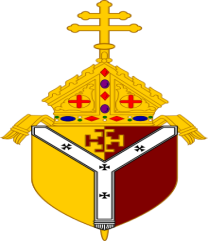 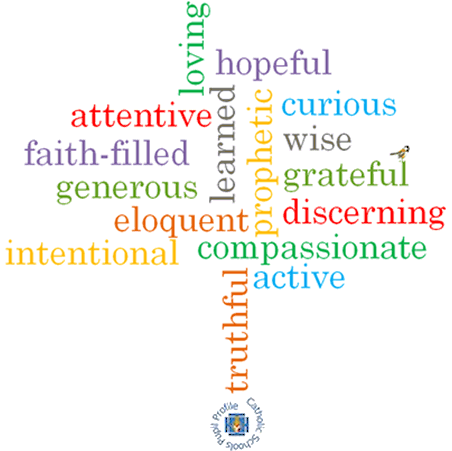 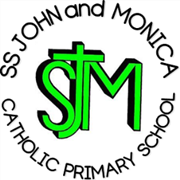 Telephone:    0121 464 5868                                    Fax:	         0121 464 5046Email:           enquiry@stjonmon.bham.sch.uk			Website:       www.stjonmon.bham.sch.uk	Twitter:	         @SSJohnMonicas   	                   Friday 12th October 2018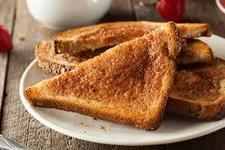 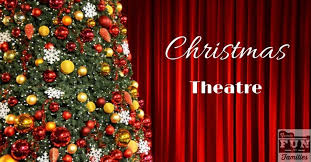 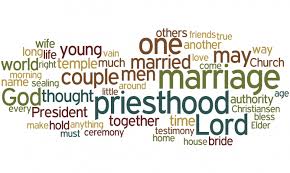 Holidays in Term TimeWe would like to politely remind parents that holiday in term time is not allowed under Government regulations for school attendance. Pupils have 175 days off school each year and there is an expectation that holiday will be booked in these periods. The impact of taking time off is significant for pupils of all ages. Any term time holiday it will be recorded as unauthorised absence and will make it difficult for your child to stay above the 90% that is needed before external agencies/legal processes start to become involved.Attendance for the last 2 weeks: Week 1st-5th Oct – Well done to Rec & Year 3 – 99.3%. Week 8th-12th Oct – Well done to Year 2 – 99.3%.The Golden Book – The following children have been chosen for exceptional work and behaviour. Well done to everyone!Dates for your DiaryPlease Note School Training Day Monday 5th November. Children return to school Tuesday 6th November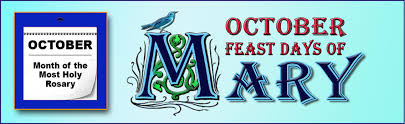 Mrs M.Elliott – Head Teacher                          TermStartHalf TermReopensTerm EndsAutumn   2018Mon 29th OctMon 5th Nov –Training Day School Opens Tues 6th NovFri 21st Dec -  2pm FinishSpring     2019Mon 7th Jan 2019Mon 18th FebMon 25th FebThurs 11th Apr – 3.15pm FinishTraining Day Friday 12th AprilSummer  2019Mon 29th AprMon 27th MayMon 3rd JuneFri 19th Jul – 2pm Finish  ClassReceptionYear 1Year 2Year 2Year 3Year 4Year 5Year 5Year 6% Attendance98%98.8%98%98%98.5%98%98%98%97.2%Lates0222113555Whole School Attendance so far this yearWhole School Attendance so far this yearWhole School Attendance so far this yearWhole School Attendance so far this year97.8%97.8%School TargetSchool Target          97%          97%Reception: Miss Pratty & Miss MorganSakina & JaydenYear 1: Miss Millar & Miss McKeownMayla & EvanYear 2: Miss Geoghegan & Mrs HodgesBailey & FelicityYear 3: Miss Hodgkinson & Mrs AliLucas, Vladislava & LeenaYear 4: Mr Hawker & Mrs AliEve, Gabriel, Ryan & DenaeYear 5: Mrs Gray & Mrs MackayGuneet & HaiderYear 6: Mr Ullah & Miss HillOrestes & AlzubirMrs Jena: Deputy Head TeacherAlima – Year 4 & Maysa – Year 6Mrs Elliott: Head TeacherRayyan – Year 5 & Noah – Year 6DateEventTimeMon 15th OctY2 Inspire Workshop – A representative for each child to attend9.15amWed 17th  OctY6 Inspire Workshop – A representative for each child to attend9.15amFri 19th OctActive Curriculum Day- All PE Kit in schoolAll DayMon 22nd-26th OctVOCATIONS  WEEKThurs 25th Oct Parents Evening Y1, Y2, Y3,Y4, Y53.30-7.30pmFri 26th OctBreak Up for Oct Half Term 3.15pm